____________________________________________________________________________________________________________ИНН 7841468777 КПП 781101001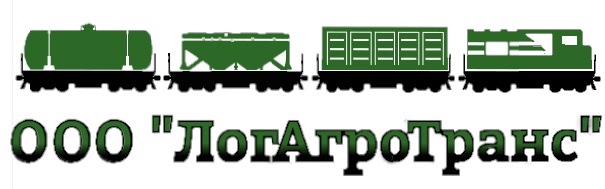 ОГРН 1127847421129 ОКПО 09706305Р/сч 40702810955100002233Банк СЕВЕРО-ЗАПАДНЫЙ БАНК ПАО СБЕРБАНК БИК 044030653К/сч 30101810500000000653________________________________________________________________________________________________Карта предприятияГенеральный директор – Яковлев Михаил Александрович (На основании Устава)Юридический адрес: 192029, г. Санкт-Петербург,Проспект Обуховской Обороны, д.86, литер К,Помещение 2Н, офис 301-А;Почтовый адрес: 192029, г. Санкт-Петербург,Проспект Обуховской Обороны, д.86, литер К,Помещение 2Н, офис 301-А;ИНН 7841468777; КПП 781101001;ОГРН 1127847421129;
ОКПО 09706305;Банковские реквизиты:Р/сч 40702810955100002233Банк СЕВЕРО-ЗАПАДНЫЙ БАНК ПАО СБЕРБАНКК/сч 30101810500000000653БИК 044030653e-mail: info@logagrotrans.com